PASSEIO DAS AGRICULTORAS MAIATAS( BRAGA – VILA VERDE )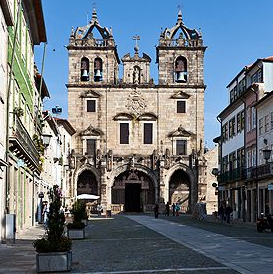 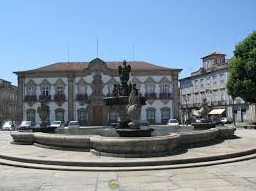 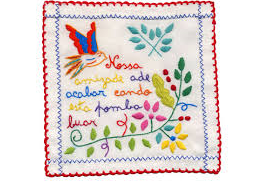 DIA 16-03-2016                                    INSCREVA-SE